Урок математики в 1 классеРодина Марина НиколаевнаУчитель математики в начальной школеЛенинградская областьГород федерального значения Санкт-ПетербургНОУ гимназия “Альма Матер”Предмет (направленность): математика в начальной школеВозраст детей: 6-7 лет,1 классы.Место проведения: классТема: Закрепление. Умножение числа 2 .Цели: 1)закрепление табличных случаев умножения числа 2 в форме дидактической игры;             2)решение задач ;              3)формирование приемов умственной деятельности.Принадлежности: картинки героев, карточки с примерами и картинки фруктов, карточка с примерами на лампе, рисунок ковра.-Организационный момент.-Сегодня урок – путешествие. Запишите какого числа. Куда мы отправимся и на чем, узнаете , выполнив задание. Если «да» рисуем- o , «нет»-Δ.Актуализация.1.Можно ли данную сумму заменить произведением? 2+2+2+2+22.Можно ли данную сумму заменить произведением?7+7+5+73.К 35 прибавить 6, получится 41?4.Если 10 взять 4 раза, получится 40?5.Из 90 вычесть 43,получится 57?Проверка: о Δ о о ΔПереворачиваю фигуры, получилось слово «ковер». Джинн прислал ковер, на нем полетим в восточную сказку к Аладдину и Жасмин. Сколько слогов в слове ковер? (2) Сообщение цели: число 2 сегодня дежурное, оно участвует в умножении.Вам необходимо быть внимательными и дружными. Чтобы путешествовать быстро и ловко, нам нужна для ума тренировка.-Устный счет:1.В кармане у Аладдина    Монеты звенели.    Когда он бежал они песенку пели.    По 10 рублей было 5 монет.    40 рублей ушло на обед,     8 рублей друзьям одолжил.    Осталось в кармане самая малость.    Сколько  рублей у Аладдина осталось?2.На ветке сидели 3 павлина и 2 удода. Улетели 2 птицы. Сколько                         птиц осталось и каких? (проверка – плакат)3.Перед дорогой предлагаю подкрепиться. Берете фрукт или ягоду, читаете пример и называете ответ.   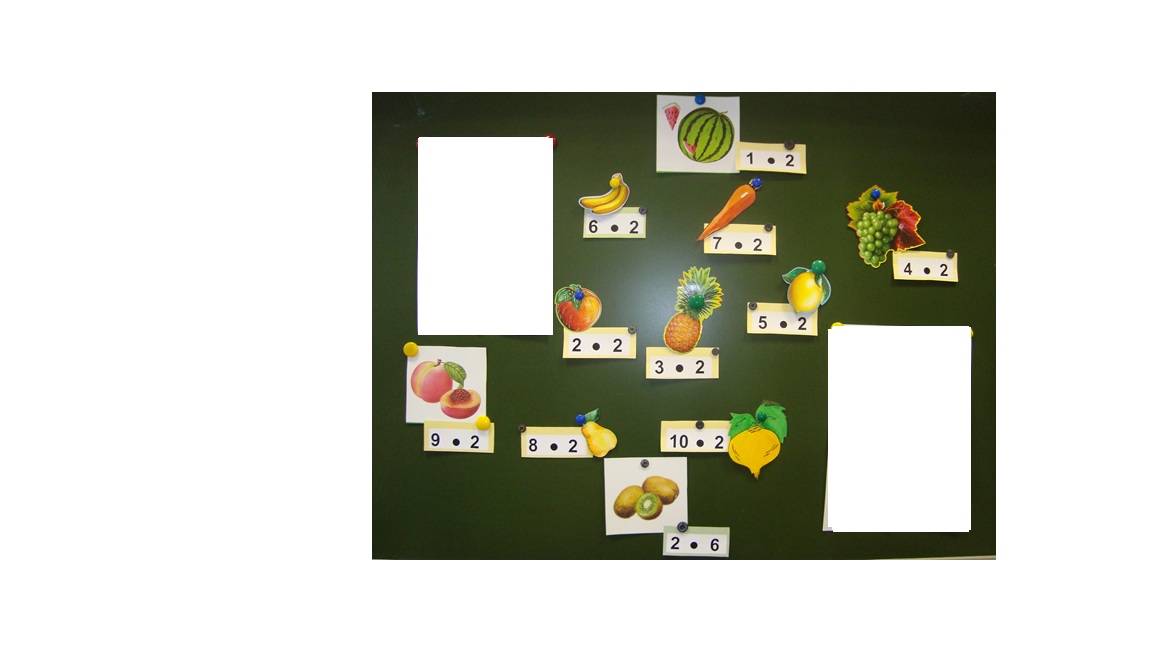  Что помогло справиться с заданиями? ( знание таблицы на 2)-Посмотрите на ковер. Какую он имеет форму? По каким признакам определили? Что такое периметр? Найдите периметр, если длина 6 метров, а ширина 2 метра. Получили 16 метров, нас 14 человек, 16 больше 14 , значит поместимся. Расселись, закрыли глаза, звучит музыка, полетели, считаем двойками до 20 в прямом порядке.Работа по теме.Приземлились , откройте глаза. Джинна нет, ворота закрыты. Странно. Аладдин показался. Говорит ,что злой визирь Джафар  лампу волшебную украл, Джина не выпускает и Жасмин во дворце спрятал. Что будем делать? ( лампу искать и Жасмин)Ворота закрыты. На замке выражение: 5+3∙2=16  Как вы думаете что с ним надо делать? ( скобки поставить). Дети справились. Ворота открываем и появляется Джафар и говорит: « Лампу отыщите, если испытания математические пройдете.»1комната.    Картинки кувшинов. Из одного вынимаем записку и читаем: В кувшине 2 литра воды. Сколько литров воды в 7 таких же кувшинах? 1 ученик на доске пишет краткую запись и рисунок. Решение дети пишут самостоятельно. Взаимопроверка.  Лампы нет идем дальше.2комната  Оружейная.  На стене из мечей - х. Решаем уравнение.                                              2∙х = 25 – 153комната.  В ней Жасмин. Физминутка.4 комната.  Сундуки и шкатулки с номерами. Очень много . Вспомните какое число получили в задаче? (14) Какое в уравнении?(5) Найдите разность.(9)  В сундуке под номером 9 лампы нет. Найдите сумму чисел. (19) Есть. Молодцы, ребята, нашли лампу.Появляется Джин. Благодарит детей и дарит фокус:1.Задумайте число от 1 до 4.2.Прибавьте к нему столько же.3.Прибавьте 12.4.Разделите сумму пополам.5.Отнимите от частного задуманное число. У всех получилось 6.Дарю всем по лампе. Дома пошепчите свое желание. Переверните лампу, сейчас узнаем кто лучший счетчик . На время по сигналу  решаем примеры.Пора домой. Работа в группах – собираем из частей квадрата дом.Сели на ковер, считаем двойками от  20. Музыка. Открыли глаза. Мы в классе.Релаксация: дети показывают смайлик  определенного цвета.Итог урока: Чем занимались?                      Что нового узнали для себя?                      Где пригодится в жизни знание таблицы?Наглядность к уроку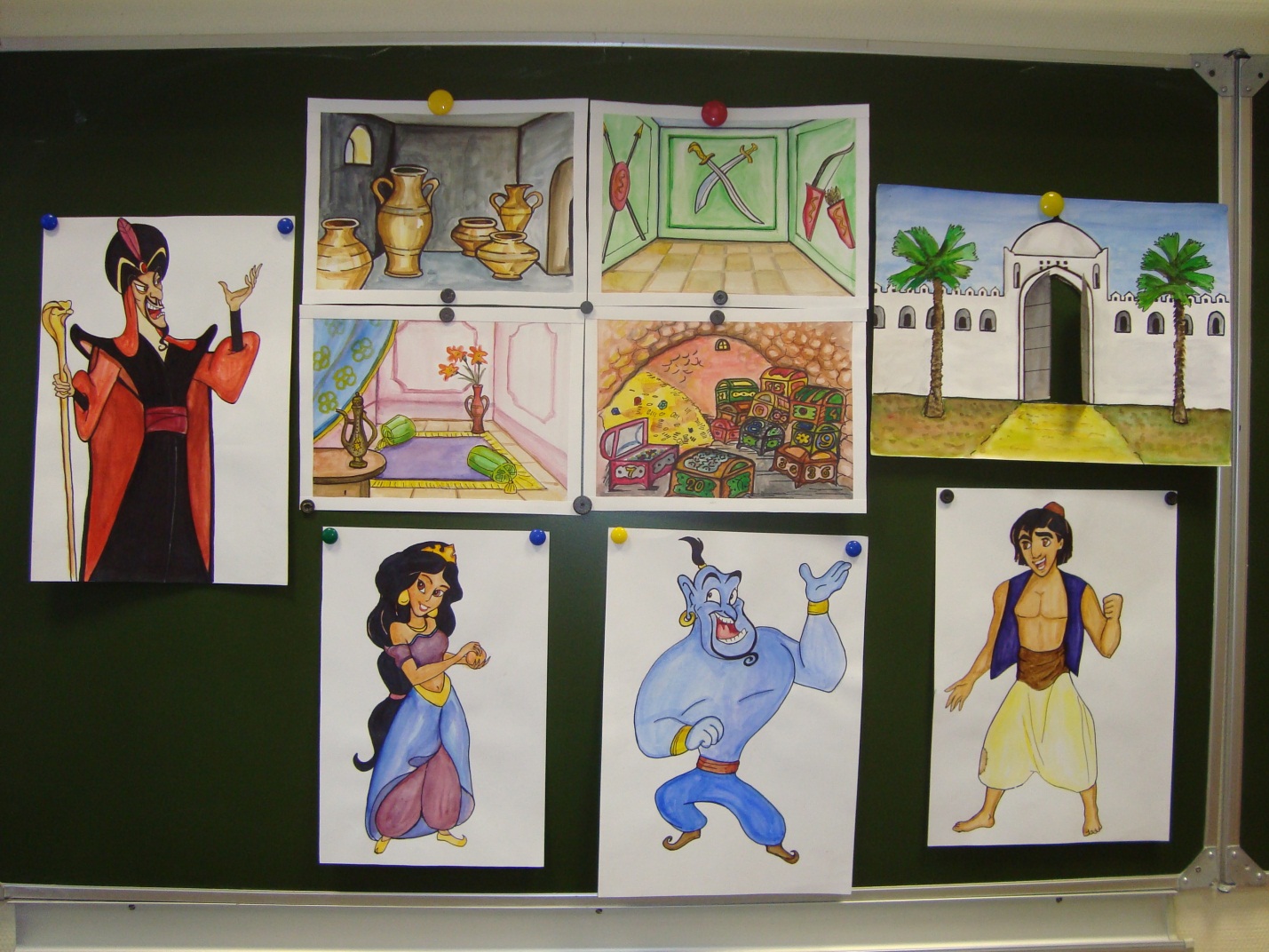 